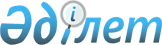 О внесении изменений в Решение Коллегии Евразийской экономической комиссии от 28 августа 2018 г. № 142Решение Коллегии Евразийской экономической комиссии от 14 сентября 2023 года № 137.
      В соответствии с пунктами 1 – 4 статьи 112 Таможенного кодекса Евразийского экономического союза Коллегия Евразийской экономической комиссии решила:
      1. Внести в Решение Коллегии Евразийской экономической комиссии от 28 августа 2018 г. № 142 "О таможенном декларировании товаров, доставляемых перевозчиком в качестве экспресс-груза, с использованием декларации на товары" изменения согласно приложению.
      2. Настоящее Решение вступает в силу c 1 апреля 2024 г.  ИЗМЕНЕНИЯ, вносимые в Решение Коллегии Евразийской экономической комиссии от 28 августа 2018 г. № 142
      1. В преамбуле слова "и пунктом 4" заменить словами "и пунктами 1 – 4". 
      2. Пункт 1 дополнить абзацем следующего содержания:
      "Порядок совершения таможенных операций, связанных с изменением (дополнением) сведений, заявленных в декларации на товары для экспресс-грузов.".
      3. Абзац седьмой пункта 19 Порядка заполнения корректировки декларации на товары для экспресс-грузов, утвержденного указанным Решением, изложить в следующей редакции:
      "Под регистрационным номером КДТЭГ в виде документа на бумажном носителе должностным лицом таможенного органа при внесении изменений (дополнений) в сведения, заявленные в ДТЭГ, до выпуска товаров указываются дата и время подачи КДТЭГ, а после выпуска товаров – дата регистрации обращения о внесении изменений (дополнений) в сведения, заявленные в ДТЭГ, либо дата подачи КДТЭГ в случае, если такое обращение не представляется.".
      4. Дополнить Порядком совершения таможенных операций, связанных с изменением (дополнением) сведений, заявленных в декларации на товары для экспресс-грузов, следующего содержания: ПОРЯДОК совершения таможенных операций, связанных с изменением (дополнением) сведений, заявленных в декларации на товары для экспресс-грузов I. Общие положения
      1. Настоящий Порядок определяет правила совершения таможенных операций, связанных с изменением (дополнением) сведений, заявленных в декларации на товары для экспресс-грузов (далее – ДТЭГ), до и после выпуска товаров.
      2. Для изменения (дополнения) сведений, заявленных в ДТЭГ, применяется корректировка декларации на товары для экспресс-грузов (далее – КДТЭГ), за исключением случая, указанного в абзаце третьем пункта 29 настоящего Порядка.
      КДТЭГ заполняется в соответствии с Порядком заполнения корректировки декларации на товары для экспресс-грузов, утвержденным Решением Коллегии Евразийской экономической комиссии от 28 августа 2018 г. № 142 (далее – Порядок заполнения КДТЭГ).
      КДТЭГ представляется в виде электронного документа.
      Допускается представление КДТЭГ в виде документа на бумажном носителе в следующих случаях:
      отсутствие у таможенного органа технической возможности для принятия КДТЭГ в виде электронного документа;
      необходимость составления КДТЭГ в виде документа на бумажном носителе в соответствии с пунктом 44 настоящего Порядка.
      3. Документы, подтверждающие изменения (дополнения), вносимые в сведения, заявленные в ДТЭГ, представляются таможенному органу по его запросу в случае, если сведения о таких документах и (или) сведения из них не могут быть получены в соответствии с пунктом 2 статьи 80 Таможенного кодекса Евразийского экономического союза (далее – Кодекс).
      Документы представляются в виде электронных документов или в виде документов на бумажном носителе (в зависимости от того, в каком виде подана КДТЭГ).
      4. Таможенные операции, связанные с изменением (дополнением) сведений, заявленных в ДТЭГ, совершаются на территории государства – члена Евразийского экономического союза (далее – государство-член), в таможенном органе которого зарегистрирована ДТЭГ, в которую вносятся изменения (дополнения).
      5. Подача КДТЭГ в таможенный орган осуществляется таможенным представителем.
      6. Сведения о таможенных операциях, связанных с подачей, регистрацией, оформлением отказа в регистрации КДТЭГ, направлением требования о внесении изменений (дополнений) в сведения, заявленные в ДТЭГ, до выпуска товаров (далее – требование), решения о внесении изменений (дополнений) в сведения, заявленные в ДТЭГ, после выпуска товаров, фиксируются с использованием информационной системы таможенного органа. II. Порядок совершения таможенных операций, связанных с изменением (дополнением) сведений, заявленных в ДТЭГ, до выпуска товаров по обращению таможенного представителя с разрешения таможенного органа
      7. Изменение (дополнение) сведений, заявленных в ДТЭГ, до выпуска товаров по мотивированному обращению таможенного представителя (далее – обращение) (в том числе при необходимости заявления сведений в ДТЭГ или уточнения заявленных в ДТЭГ сведений, которые по своему характеру могут быть неизвестны таможенному представителю на момент подачи ДТЭГ при предварительном таможенном декларировании, в соответствии с пунктом 2 статьи 114 Кодекса) осуществляется с разрешения таможенного органа.
      8. Изменение (дополнение) сведений, заявленных в ДТЭГ, по обращению осуществляется при одновременном соблюдении условий, указанных в пункте 1 статьи 112 Кодекса, и условия, предусмотренного абзацем вторым настоящего пункта.
      Изменение (дополнение) сведений, заявленных в ДТЭГ, не может повлечь за собой несоблюдение положений абзацев третьего и четвертого подпункта "а" и подпункта "б" пункта 2 Решения Коллегии Евразийской экономической комиссии от 28 августа 2018 г. № 142.
      9. Для внесения изменений (дополнений) в сведения, заявленные в ДТЭГ, до выпуска товаров таможенный представитель подает в таможенный орган, в котором зарегистрирована ДТЭГ, обращение в виде заполненной КДТЭГ.
      10. Таможенный орган фиксирует дату и время подачи КДТЭГ.
      При подаче КДТЭГ в виде электронного документа таможенный орган направляет таможенному представителю в электронной форме сведения о дате и времени подачи КДТЭГ.
      При подаче КДТЭГ в виде документа на бумажном носителе должностное лицо таможенного органа (далее – должностное лицо) указывает в КДТЭГ дату и время ее подачи в соответствии с абзацем седьмым пункта 19 Порядка заполнения КДТЭГ.
      11. При соблюдении положений пунктов 2 – 5 и 7 – 9 настоящего Порядка таможенный орган в пределах срока выпуска товаров, установленного пунктом 3 (а при продлении срока выпуска товаров – пунктом 6) статьи 119 Кодекса, регистрирует КДТЭГ.
      При несоблюдении положений пунктов 2 – 5 и 7 – 9 настоящего Порядка таможенный орган в пределах срока выпуска товаров, установленного пунктом 3 (а при продлении срока выпуска товаров – пунктом 6) статьи 119 Кодекса, отказывает в изменении (дополнении) сведений, заявленных в ДТЭГ, путем оформления отказа в регистрации КДТЭГ (с указанием причин отказа, даты в формате дд.мм.гггг (день, месяц, календарный год) и времени в формате hh:mm (часы и минуты) принятия решения).
      12. Регистрация КДТЭГ таможенным органом осуществляется путем присвоения ей регистрационного номера, формируемого в порядке, определенном абзацами вторым – шестым пункта 19 Порядка заполнения КДТЭГ.
      При подаче КДТЭГ в виде электронного документа таможенный орган направляет таможенному представителю в электронной форме сведения о дате и времени регистрации, а также о регистрационном номере такой КДТЭГ.
      При подаче КДТЭГ в виде документа на бумажном носителе таможенный орган проставляет в графе "А" КДТЭГ отметку о ее регистрации в соответствии с пунктом 19 Порядка заполнения КДТЭГ.
      13. Отказ в регистрации КДТЭГ, поданной в виде электронного документа, оформляется в виде электронного документа.
      Сведения о дате и времени получения таможенным представителем отказа в регистрации КДТЭГ направляются им в электронной форме в таможенный орган. В Республике Армения и Республике Беларусь указанные сведения таможенным представителем не направляются.
      14. Отказ в регистрации КДТЭГ, поданной в виде документа на бумажном носителе, оформляется в 2 экземплярах на оборотной стороне последних листов экземпляров КДТЭГ или на листах бумаги формата А4 (в случае, если на оборотной стороне последнего листа КДТЭГ недостаточно места) и заверяется подписью должностного лица с указанием фамилии и инициалов и проставлением оттиска личной номерной печати. В Республике Беларусь отказ в регистрации КДТЭГ заверяется только проставлением оттиска личной номерной печати должностного лица.
      Один экземпляр КДТЭГ с отказом в ее регистрации, а также копии документов (в случае, если документы представлялись в таможенный орган в соответствии с пунктом 3 настоящего Порядка) остаются в таможенном органе и используются для таможенных целей.
      Второй экземпляр КДТЭГ с отказом в ее регистрации, а также копии документов (в случае, если документы представлялись в таможенный орган в соответствии с пунктом 3 настоящего Порядка) вручаются таможенному представителю или направляются заказным почтовым отправлением с уведомлением о вручении (в Республике Беларусь данные документы направляются простым почтовым отправлением).
      При вручении отказа в регистрации КДТЭГ лицо, его получившее, проставляет на экземпляре КДТЭГ, который остается в таможенном органе, дату в формате дд.мм.гггг (день, месяц, календарный год) и время в формате hh:mm (часы и минуты) получения отказа в регистрации КДТЭГ и заверяет эту запись своей подписью (с указанием фамилии и инициалов). III. Порядок совершения таможенных операций, связанных с изменением (дополнением) сведений, заявленных в ДТЭГ, до выпуска товаров по требованию таможенного органа
      15. При выявлении по результатам проведения таможенного контроля необходимости внесения изменений (дополнений) в сведения, заявленные в ДТЭГ, в случае, предусмотренном пунктом 2 статьи 112 Кодекса, таможенный орган в пределах срока выпуска товаров, установленного пунктом 3 (а в случае продления срока выпуска товаров – пунктом 6) статьи 119 Кодекса, направляет (вручает) таможенному представителю требование в виде электронного документа или документа на бумажном носителе (в зависимости от того, в каком виде подана ДТЭГ). 
      16. Требование в виде документа на бумажном носителе оформляется на листе бумаги формата А4 в 2 экземплярах по форме согласно приложению № 1.
      Требование в виде электронного документа должно содержать сведения, предусмотренные приложением № 1 к настоящему Порядку.
      17. Требование в виде документа на бумажном носителе вручается таможенному представителю под подпись либо направляется таможенному представителю на адрес электронной почты или по номеру факса, которые указаны в графе "Сведения о лице, заполнившем ДТЭГ, дата" ДТЭГ.
      При вручении требования лицо, его получившее, проставляет на нем дату в формате дд.мм.гггг (день, месяц, календарный год) и время в формате hh:mm (часы и минуты) его получения и заверяет эту запись своей подписью (с указанием фамилии и инициалов).
      18. При получении таможенным представителем требования в виде электронного документа сведения о дате и времени получения требования направляются им в электронной форме в таможенный орган. В Республике Армения и Республике Беларусь указанные сведения таможенным представителем не направляются.
      19. Таможенный представитель обязан в пределах срока выпуска товаров, установленного пунктом 3 (а в случае продления срока выпуска товаров – пунктом 6) статьи 119 Кодекса, представить в таможенный орган надлежащим образом заполненную КДТЭГ, а в случае уплаты таможенных платежей – также документы и (или) сведения, подтверждающие их уплату (если их представление предусмотрено законодательством государства-члена).
      Документы и (или) сведения, подтверждающие уплату таможенных платежей (если их представление предусмотрено законодательством государства-члена), представляются в виде электронных документов или документов на бумажном носителе (в зависимости от того, в каком виде подана КДТЭГ).
      20. Таможенным представителем могут быть заявлены в КДТЭГ иные измененные (дополненные) сведения, помимо указанных в требовании, только в случае, если они связаны со сведениями, подлежащими изменению (дополнению) в соответствии с требованием.
      В случае если измененные (дополненные) сведения не связаны со сведениями, подлежащими изменению (дополнению) в соответствии с требованием, они подаются таможенным представителем в виде отдельной КДТЭГ.
      21. В случае если таможенный представитель не может в срок, установленный пунктом 3 статьи 119 Кодекса, подать в таможенный орган КДТЭГ, он обязан не позднее 1 часа до истечения такого срока направить уведомление об этом в таможенный орган в виде электронного документа.
      Указанное уведомление не требуется в случае, если требование направлено (вручено) таможенному представителю менее чем за 2 часа до истечения срока выпуска товаров, установленного пунктом 3 статьи 119 Кодекса.
      22. В случаях, предусмотренных пунктом 21 настоящего Порядка, таможенный орган до истечения срока выпуска товаров, установленного пунктом 3 статьи 119 Кодекса, на основании подпункта 2 пункта 4 и в соответствии с пунктом 5 статьи 119 Кодекса продлевает срок выпуска товаров и направляет таможенному представителю в срок, предусмотренный пунктом 9 статьи 119 Кодекса, уведомление о продлении срока выпуска товаров в виде электронного документа или документа на бумажном носителе (при отсутствии технической возможности для направления уведомления в виде электронного документа).
      23. Таможенный орган фиксирует дату и время подачи КДТЭГ.
      При подаче КДТЭГ в виде электронного документа таможенный орган направляет таможенному представителю в электронной форме сведения о дате и времени подачи КДТЭГ.
      При подаче КДТЭГ в виде документа на бумажном носителе таможенный орган проставляет на КДТЭГ отметку о дате и времени ее подачи в соответствии с абзацем седьмым пункта 19 Порядка заполнения КДТЭГ.
      24. Таможенный орган в пределах срока выпуска товаров, установленного пунктом 3 (а в случае продления срока выпуска товаров – пунктом 6) статьи 119 Кодекса, осуществляет проверку сведений, заявленных в КДТЭГ, на соответствие направленному требованию.
      25. В случае если КДТЭГ заполнена в соответствии с направленным требованием и Порядком заполнения КДТЭГ, таможенный орган регистрирует КДТЭГ согласно пункту 12 настоящего Порядка.
      При подаче КДТЭГ в виде электронного документа таможенный орган направляет таможенному представителю в электронной форме сведения о дате и времени регистрации КДТЭГ, ее регистрационном номере.
      При подаче КДТЭГ в виде документа на бумажном носителе таможенный орган проставляет на КДТЭГ в графе "А" отметку о ее регистрации в соответствии с пунктом 19 Порядка заполнения КДТЭГ.
      26. В случае если КДТЭГ не соответствует требованию или Порядку заполнения КДТЭГ, таможенный орган отказывает в изменении (дополнении) сведений, заявленных в ДТЭГ, путем оформления отказа в регистрации КДТЭГ в соответствии с пунктами 13 и 14 настоящего Порядка (с указанием причин отказа, даты в формате дд.мм.гггг (день, месяц, календарный год) и времени в формате hh:mm (часы и минуты) принятия решения). IV. Случаи изменения (дополнения) сведений, заявленных в ДТЭГ, после выпуска товаров
      27. После выпуска товаров изменение (дополнение) сведений, заявленных в ДТЭГ, осуществляется в следующих случаях:
      а) случаи, предусмотренные пунктами 17 и 18 статьи 325 Кодекса;
      б) выявление по результатам таможенного контроля (в том числе таможенного контроля, проведенного в связи с обращением таможенного представителя о необходимости внесения изменений (дополнений) в сведения, заявленные в ДТЭГ) или иного вида государственного контроля (надзора), осуществляемого таможенными органами в пределах своей компетенции в соответствии с законодательством государств-членов:
      недостоверных сведений, заявленных в ДТЭГ;
      несоответствия сведений, заявленных в ДТЭГ, сведениям, содержащимся в документах, подтверждающих сведения, заявленные в ДТЭГ;
      необходимости дополнения сведений, заявленных в ДТЭГ;
      в) выявление необходимости внесения изменений (дополнений) в сведения, заявленные в ДТЭГ, по результатам рассмотрения жалоб на решения, действия (бездействие) таможенных органов и должностных лиц либо на основании вступивших в законную силу решений судебных органов государств-членов;
      г) уплата и (или) взыскание таможенных платежей, а также начисление и уплата пеней и (или) процентов после выпуска товаров;
      д) выявление необходимости внесения изменений (дополнений) в записи (отметки) в графах ДТЭГ, заполняемых должностным лицом. V. Порядок совершения таможенных операций, связанных с изменением (дополнением) сведений, заявленных в ДТЭГ, после выпуска товаров по обращению с разрешения таможенного органа
      28. Изменение (дополнение) сведений, заявленных в ДТЭГ, после выпуска товаров по обращению осуществляется с разрешения таможенного органа.
      29. Для изменения (дополнения) сведений, заявленных в ДТЭГ, после выпуска товаров таможенный представитель подает в таможенный орган обращение и надлежащим образом заполненную КДТЭГ.
      Обращение не представляется в случаях, предусмотренных подпунктом "г" пункта 27 настоящего Порядка. В этих случаях таможенный представитель подает только КДТЭГ.
      КДТЭГ не подается в случае необходимости внесения изменений (дополнений) исключительно в записи (отметки) в графах ДТЭГ, заполняемых должностным лицом.
      30. Обращение и КДТЭГ подаются таможенным представителем в виде электронных документов.
      Обращение и КДТЭГ подаются в виде документов на бумажном носителе в случае, если у таможенного органа отсутствует техническая возможность для принятия обращения и КДТЭГ в виде электронных документов.
      31. В обращении, составленном в произвольной форме, указываются регистрационный номер ДТЭГ, перечень изменений (дополнений) в сведения, заявленные в ДТЭГ, и обоснование необходимости таких изменений (дополнений).
      32. В Республике Армения, Республике Беларусь, Республике Казахстан и Кыргызской Республике в случае, если обращение содержит сведения, необходимые в соответствии с законодательством государства-члена для возврата (зачета) излишне уплаченных и (или) излишне взысканных таможенных платежей, оно рассматривается в качестве заявления на возврат (зачет), если согласно законодательству государства-члена возврат (зачет) излишне уплаченных и (или) излишне взысканных таможенных платежей производится по заявлению плательщика.
      33. Обращение и КДТЭГ (либо только КДТЭГ, если обращение не подается в соответствии с абзацем вторым пункта 29 настоящего Порядка, либо только обращение, если КДТЭГ не подается в соответствии с абзацем третьим пункта 29 настоящего Порядка) подаются в таможенный орган, в котором зарегистрирована ДТЭГ, сведения которой изменяются (дополняются), либо в иной таможенный орган, определенный в соответствии с законодательством государства-члена.
      Таможенный орган регистрирует обращение. 
      При подаче обращения в виде электронного документа таможенный орган направляет таможенному представителю в электронной форме сведения о дате регистрации обращения.
      При подаче обращения в виде документа на бумажном носителе таможенный орган указывает в КДТЭГ, представленной вместе с обращением, дату регистрации обращения в соответствии с абзацем седьмым пункта 19 Порядка заполнения КДТЭГ.
      Таможенный орган фиксирует дату подачи КДТЭГ при ее подаче вместе с обращением либо без обращения в соответствии с абзацем вторым пункта 29 настоящего Порядка.
      34. Рассмотрение таможенным органом обращения осуществляется в соответствии с законодательством государства-члена в установленный срок, который не может превышать 30 календарных дней со дня его регистрации.
      Рассмотрение таможенным органом КДТЭГ, поданной без обращения в соответствии с абзацем вторым пункта 29 настоящего Порядка, осуществляется не позднее 3 рабочих дней, следующих за днем ее подачи, если законодательством государства-члена не установлен менее продолжительный срок.
      35. Таможенный орган, рассматривающий обращение и КДТЭГ (либо только КДТЭГ, если обращение не подается в соответствии с абзацем вторым пункта 29 настоящего Порядка, либо только обращение, если КДТЭГ не подается в соответствии с абзацем третьим пункта 29 настоящего Порядка), проводит таможенный контроль в порядке, установленном Кодексом.
      36. Таможенный орган разрешает изменение (дополнение) сведений, заявленных в ДТЭГ, при соблюдении следующих условий:
      а) обращение и КДТЭГ (либо только КДТЭГ, если обращение не подается в соответствии с абзацем вторым пункта 29 настоящего Порядка, либо только обращение, если КДТЭГ не подается в соответствии с абзацем третьим пункта 29 настоящего Порядка) поступили в таможенный орган, указанный в абзаце первом пункта 33 настоящего Порядка, в пределах срока проведения таможенного контроля, определенного в соответствии с пунктом 7 статьи 310 Кодекса;
      б) изменение (дополнение) сведений, заявленных в ДТЭГ, не влечет за собой несоблюдение положений абзаца четвертого подпункта "а" и подпункта "б" пункта 2 Решения Коллегии Евразийской экономической комиссии от 28 августа 2018 г. № 142;
      в) выполнены требования, предусмотренные пунктами 2 (при представлении обращения вместе с КДТЭГ), 3 – 5 и 28 – 31 настоящего Порядка;
      г) при проведении таможенного контроля после выпуска товаров таможенным органом не выявлено иных сведений, кроме представленных для внесения в ДТЭГ и указанных в обращении и КДТЭГ (либо только в КДТЭГ, если обращение не подается в соответствии с абзацем вторым пункта 29 настоящего Порядка, либо только в обращении, если КДТЭГ не подается в соответствии с абзацем третьим пункта 29 настоящего Порядка).
      37. Таможенный орган регистрирует КДТЭГ в соответствии с пунктом 12 настоящего Порядка.
      38. В случае необходимости внесения изменений (дополнений) исключительно в записи (отметки) в заполняемых должностным лицом графах ДТЭГ в виде электронного документа такие изменения (дополнения) вносятся должностным лицом в ДТЭГ с использованием информационной системы таможенного органа. ДТЭГ в виде электронного документа с внесенными изменениями (дополнениями) либо информация о таких изменениях (дополнениях) направляется таможенному представителю в электронной форме в срок, не превышающий 1 рабочего дня со дня внесения этих изменений (дополнений).
      В случае необходимости внесения изменений (дополнений) исключительно в записи (отметки) в заполняемых должностным лицом графах ДТЭГ в виде документа на бумажном носителе такие изменения (дополнения) вносятся должностным лицом в ДТЭГ от руки и заверяются подписью и оттиском личной номерной печати (при наличии) с указанием даты внесения изменений (дополнений).
      Заверенная таможенным органом копия ДТЭГ в виде документа на бумажном носителе с внесенными должностным лицом изменениями (дополнениями) вручается таможенному представителю под подпись либо направляется заказным почтовым отправлением с уведомлением о вручении в срок, не превышающий 3 рабочих дней со дня внесения этих изменений (дополнений). В Республике Беларусь указанный документ направляется простым почтовым отправлением.
      39. При несоблюдении условий, предусмотренных пунктом 36 настоящего Порядка, таможенный орган отказывает в изменении (дополнении) сведений, заявленных в ДТЭГ, путем оформления отказа в регистрации КДТЭГ в соответствии с пунктами 13 и 14 настоящего Порядка (с указанием причин отказа и даты принятия решения в формате дд.мм.гггг (день, месяц, календарный год)).
      При представлении в случае, предусмотренном абзацем третьим пункта 29 настоящего Порядка, только обращения отказ в изменении (дополнении) записей (отметок) в графах ДТЭГ, заполняемых должностным лицом, оформляется путем направления ответа таможенному представителю по результатам рассмотрения обращения. VI. Порядок совершения таможенных операций, связанных с изменением (дополнением) сведений, заявленных в ДТЭГ, после выпуска товаров по решению таможенного органа
      40. Решение таможенного органа о внесении изменений (дополнений) в сведения, заявленные в ДТЭГ, после выпуска товаров (далее – решение) оформляется в виде электронного документа или документа на бумажном носителе (в зависимости от того, в каком виде подана ДТЭГ).
      41. Решение в виде документа на бумажном носителе оформляется на листе бумаги формата А4 по форме согласно приложению № 2.
      Решение в виде электронного документа должно содержать сведения, предусмотренные приложением № 2 к настоящему Порядку.
      42. Решение в виде электронного документа направляется таможенному представителю не позднее 1 рабочего дня со дня его принятия.
      Сведения о дате и времени получения таможенным представителем решения в виде электронного документа направляются им в электронной форме в таможенный орган. В Республике Армения и Республике Беларусь указанные сведения таможенным представителем не направляются.
      Решение в виде документа на бумажном носителе вручается таможенному представителю под подпись либо направляется заказным почтовым отправлением с уведомлением о вручении в срок, не превышающий 5 рабочих дней со дня его принятия.
      43. В качестве решения может рассматриваться иное решение таможенного органа, принятое по результатам таможенного контроля, если такое решение содержит:
      требование о внесении изменений (дополнений) в сведения, заявленные в ДТЭГ;
      сведения о регистрационном номере ДТЭГ, перечень изменений (дополнений), вносимых в сведения, заявленные в ДТЭГ;
      основание для изменения (дополнения) сведений, заявленных в ДТЭГ.
      В Республике Беларусь такое решение должно содержать срок представления в таможенный орган КДТЭГ.
      44. В Республике Армения, Республике Казахстан, Кыргызской Республике и Российской Федерации одновременно с решением должностным лицом оформляется в виде электронного документа или документа на бумажном носителе (в зависимости от того, как оформлено решение) и направляется таможенному представителю КДТЭГ, зарегистрированная путем присвоения регистрационного номера, формируемого в порядке, определенном абзацами вторым – шестым пункта 19 Порядка заполнения КДТЭГ.
      45. В Республике Беларусь таможенный представитель исходя из сведений, указанных таможенным органом в решении, в срок, не превышающий 10 рабочих дней со дня получения таможенным представителем решения, подает в таможенный орган, в котором зарегистрирована ДТЭГ, сведения которой изменяются (дополняются), КДТЭГ, а в случае уплаты таможенных платежей – также документы и (или) сведения, подтверждающие их уплату.
      В случае если внесение изменений (дополнений) в сведения, заявленные в ДТЭГ, влечет за собой уплату таможенных платежей, срок направления таможенным представителем указанных документов и сведений может превышать срок, установленный абзацем первым настоящего пункта, если это предусмотрено законодательством Республики Беларусь.
      Таможенный орган фиксирует дату подачи КДТЭГ в соответствии с пунктом 10 настоящего Порядка.
      В случае если КДТЭГ заполнена в соответствии с решением, должностное лицо в срок, не превышающий 5 рабочих дней со дня, следующего за днем представления в таможенный орган КДТЭГ, регистрирует КДТЭГ согласно пункту 12 настоящего Порядка.
      При подаче КДТЭГ в виде электронного документа таможенный орган направляет таможенному представителю в электронной форме сведения о дате и времени регистрации, а также о регистрационном номере КДТЭГ.
      При подаче КДТЭГ в виде документа на бумажном носителе таможенный орган проставляет в графе "А" КДТЭГ отметку о ее регистрации в соответствии с пунктом 19 Порядка заполнения КДТЭГ.
      В случае если КДТЭГ не соответствует решению либо КДТЭГ не была подана в таможенный орган в пределах срока, установленного абзацем первым настоящего пункта, или иного срока в соответствии с абзацем вторым настоящего пункта, КДТЭГ заполняется должностным лицом.
      Должностное лицо направляет таможенному представителю КДТЭГ в срок, не превышающий 15 рабочих дней со дня истечения срока, установленного абзацем первым настоящего пункта, или иного срока в соответствии с абзацем вторым настоящего пункта либо со дня поступления в таможенный орган почтового отправления с отметкой о невручении адресату решения, если оно было направлено в виде документа на бумажном носителе.
      В случае если внесение изменений (дополнений) в сведения, заявленные в ДТЭГ, влечет за собой уплату таможенных платежей, срок направления таможенному представителю КДТЭГ может превышать срок, установленный абзацем восьмым настоящего пункта, если такой срок предусмотрен законодательством Республики Беларусь.
      46. Внесение изменений (дополнений) исключительно в записи (отметки) в графах ДТЭГ, заполняемых должностным лицом, осуществляется в соответствии с пунктом 38 настоящего Порядка. ТРЕБОВАНИЕ о внесении изменений (дополнений) в сведения, заявленные в декларации на товары для экспресс-грузов, до выпуска товаров от "___" ____________ 20___ г.
      В соответствии с пунктом 2 статьи 112 Таможенного кодекса Евразийского экономического союза уведомляем, что в ходе проведения таможенного контроля в отношении товаров и сведений, заявленных в декларации на товары для экспресс-грузов c регистрационным номером ____________________________________________________,       выявлено следующее:
      До "___" ____________ 20___ г. в таможенный орган необходимо представить корректировку декларации на товары для экспресс-грузов, заполненную в соответствии с Порядком заполнения корректировки декларации на товары для экспресс-грузов, утвержденным Решением Коллегии Евразийской экономической комиссии от 28 августа 2018 г. № 142, в связи с необходимостью внесения изменений (дополнений) в следующие сведения, заявленные в ДТЭГ:      Требование получено:
____________________________________________ ___________ ___________________________________
(Ф. И. О. работника таможенного представителя) (подпись) (дата и время получения требования)
____________________
* Не действует в Республике Беларусь.

 РЕШЕНИЕ  таможенного органа о внесении изменений (дополнений) в сведения, заявленные в декларации на товары для экспресс-грузов, после выпуска товаров от "___" ____________ 20___ г.
      В декларацию на товары для экспресс-грузов c регистрационным номером________________________________________________________________________       на основании подпункта ___ пункта 27 Порядка совершения таможенных операций, связанных с изменением (дополнением) сведений, заявленных в декларации на товары для экспресс-грузов, утвержденного Решением Коллегии Евразийской экономической комиссии от 28 августа 2018 г. № 142, в связи с _______________________________________________       (основания для внесения изменений (дополнений) в сведения, заявленные в ДТЭГ)        внесены изменения (дополнения) согласно прилагаемой КДТЭГ*        необходимо внести следующие изменения (дополнения)**: 
      До " " 20 г.       _____________________________________________________________________       (срок в соответствии с пунктом 45 Порядка совершения таможенных операций, связанных с изменением (дополнением) сведений, заявленных в декларации на товары для экспресс-грузов)
      необходимо представить КДТЭГ, а в случае уплаты таможенных платежей – также документы и (или) сведения, подтверждающие их уплату**.
					© 2012. РГП на ПХВ «Институт законодательства и правовой информации Республики Казахстан» Министерства юстиции Республики Казахстан
				
      Председатель КоллегииЕвразийской экономической комиссии 

М. Мясникович
ПРИЛОЖЕНИЕ
к Решению Коллегии
Евразийской экономической комиссии
от 14 сентября 2023 г. № 137"УТВЕРЖДЕН
Решением Коллегии
Евразийской экономической комиссии
от 28 августа 2018 г. № 142ПРИЛОЖЕНИЕ № 1
к Порядку совершения
таможенных операций,
связанных с изменением
(дополнением) сведений,
заявленных в декларации на
товары для экспресс-грузов(форма)
Код таможенного органа
Таможенный представитель
№ п/п
Порядковый номер товара
Номер графы/ колонки графы/ строки
Сведения, заявленные в ДТЭГ
Измененные (дополненные) сведения
1.
…
___________________________________________________________(Ф. И. О. должностного лица таможенного органа)* (подпись)*
Личная номерная
печатьПРИЛОЖЕНИЕ № 2
к Порядку совершения
таможенных операций,
связанных с изменением
(дополнением) сведений,
заявленных в декларации на
товары для экспресс-грузов(форма)
Код таможенного органа
Таможенный представитель
№ п/п
Регистрационный номер ДТЭГ
Порядковый номер товара
Номер графы/ колонки графы/ строки
Сведения, заявленные в ДТЭГ
Измененные (дополненные) сведения
1.
…
_________________________________________________(Ф. И. О. должностного лица (подпись)* таможенного органа)*
_________________________________________________(Ф. И. О. работника (подпись) (дата получения таможенного представителя) решения)
_________________________________________________* Не действует в Республике Беларусь.** Для Республики Беларусь.".